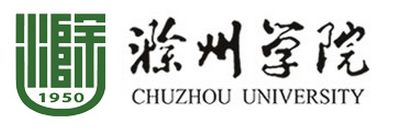    教学设计方案课程名称:                         所属学院：                        主讲教师：                        联系电话：                        E-mail：                          填表日期：                        教 学 设 计 方 案一、课程信息二、教学背景三、教学目标四、教学内容及重点难点分析五、教学方法六、教学过程设计七、板书设计试讲题目所属课程相关知识点授课时长授课对象使用教材